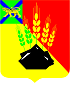 АДМИНИСТРАЦИЯ МИХАЙЛОВСКОГО МУНИЦИПАЛЬНОГО РАЙОНА РАСПОРЯЖЕНИЕ
30.10.2023                                              с. Михайловка                                                   № 985-раОб утверждении отчета об исполнении районного бюджета за 9 месяцев 2023 годаВ соответствии с Бюджетным кодексом Российской Федерации, на основании Устава Михайловского муниципального района, Решения Думы Михайловского муниципального района от 31 марта 2022 года № 193 «Об утверждении «Положения о бюджетном процессе в Михайловском муниципальном районе»:1. Утвердить отчет об исполнении районного бюджета за 9 месяцев 2023 года (прилагается).2. Управлению финансов администрации Михайловского муниципального района направить отчет об исполнении районного бюджета за 9 месяцев 2023 года в Думу Михайловского муниципального района и Контрольно-счетную комиссию Михайловского муниципального района не позднее 10 ноября 2023 года.3. Отделу по культуре, внутренней и молодежной политике (Чаус М.В.) опубликовать настоящее распоряжение в общественно-политической газете «Вперед» Михайловского муниципального района.4. Муниципальному казенному учреждению «Управление по организационно-техническому обеспечению деятельности администрации Михайловского муниципального района» (Корж С.Г.) разместить настоящее распоряжение на официальном сайте администрации Михайловского муниципального района.5. Контроль выполнения настоящего распоряжения оставляю за собой.Глава Михайловского муниципального района – Глава администрации района                                                                В.В. Архипов